A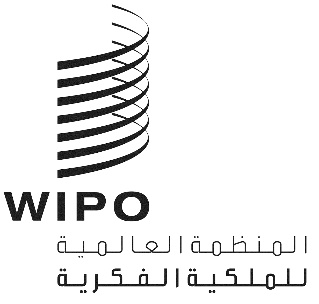 WO/CC/77/4الأصل: بالإنكليزيةالتاريخ: 6 أبريل 2020لجنة الويبو للتنسيقالدورة السابعة والسبعون (الدورة الاستثنائية السابعة والعشرون)جنيف، 4 مارس 2020التقريرالذي اعتمدته لجنة الويبو للتنسيقافتتح الاجتماع رئيس لجنة الويبو للتنسيق السيد فرانسوا ريفاسو (فرنسا) الذي ترأس الجلسة أيضا.وكانت الدول التالية الأعضاء في لجنة التنسيق ممثَّلة في الاجتماع:الجزائر، أنغولا، الأرجنتين، أستراليا، النمسا، بنغلاديش، بيلاروس، بلجيكا، بوليفيا (دولة - المتعددة القوميات)، البرازيل، بوركينا فاسو، الكاميرون، كندا، شيلي، الصين، كولومبيا، كوستاريكا، كوت ديفوار، كوبا، جمهورية كوريا الشعبية الديمقراطية، الدانمرك، جيبوتي، إكوادور، مصر، السلفادور، إثيوبيا (مؤقت)، فنلندا، فرنسا، غابون، جورجيا، ألمانيا، غانا، غواتيمالا، هنغاريا، إيسلندا، الهند، إندونيسيا، إيران (جمهورية - الإسلامية)، العراق، إيرلندا، إيطاليا، جامايكا، اليابان، كازاخستان، كينيا، قيرغيزستان، لاتفيا، لكسمبرغ، ماليزيا، المكسيك، منغوليا، المغرب، ناميبيا، هولندا، نيوزيلندا، نيجيريا، النرويج، عمان، باراغواي، بيرو، الفلبين، بولندا، البرتغال، جمهورية كوريا، جمهورية مولدوفا، رومانيا، الاتحاد الروسي، السنغال، سنغافورة، جنوب أفريقيا، إسبانيا، السويد، سويسرا (بحكم الوضع)، تايلند، ترينيداد وتوباغو، تونس، تركيا، أوغندا، الإمارات العربية المتحدة، المملكة المتحدة، الولايات المتحدة الأمريكية، فييت نام، زمبابوي (83).وكانت الدول التالية ممثلة بصفة مراقب:ألبانيا، أذربيجان، جزر البهاما، البحرين، بربادوس، بوتان، بروني دار السلام، بلغاريا، تشاد، الكونغو، كرواتيا، الجمهورية التشيكية، جمهورية الكونغو الديمقراطية، إستونيا، غامبيا، اليونان، الكرسي الرسولي، هندوراس، إسرائيل، الأردن، الكويت، جمهورية لاو الديمقراطية الشعبية، لبنان، ليتوانيا، ملديف، مالطة، موريشيوس، موريتانيا، موناكو، الجبل الأسود، ميانمار، نيبال، نيكاراغوا، النيجر، مقدونيا الشمالية، باكستان، بنما، قطر، المملكة العربية السعودية، صربيا، سيراليون، سلوفاكيا، سلوفينيا، سري لانكا، السودان، الجمهورية العربية السورية، طاجيكستان، توغو، أوكرانيا، أوروغواي، أوزبكستان، فنزويلا (جمهورية – البوليفارية)، اليمن، زامبيا (54).وأدلى الرئيس بالبيان التالي:"معالي الوزراء، سعادة الممثلين الدائمين والسفراء، المندوبون الموقرون، أعلن عن افتتاح الدورة السابعة والسبعين للجنة الويبو للتنسيق."إنه لشرف عظيم لي أن أرحّب بكم جميعا في هذا الاجتماع المهم الذي يرمي، كما تعلمون، إلى اختيار مرشح لمنصب المدير العام للويبو بغرض تعيينه في ذلك المنصب من قبل الجمعية العامة للويبو. وأعتمد على تعاونكم حتى نتمكّن من إنجاز هذه المهمة وفقا للمبادئ العامة والأحكام التي تحكم إجراءات اختيار مرشح لمنصب المدير العام للويبو. وتلك الشروط مبيّنة في الوثيقة WO/CC/77/3. واسمحوا لي أن أشير مجددا إلى المبادئ العامة الثلاثة."أولا، يجري اختيار المرشح لمنصب المدير العام باحترام كرامة المرشحين والبلدان التي رشحتهم على السواء، ويقوم على شفافية عملية الترشيح. وأغتنم هذه الفرصة لأرحب بالمرشحين والبلدان التي اقترحت مرشحا خدمة لمصلحة الويبو والنظام المتعدد الأطراف. وثانيا، ينبغي أن يتم اقتراح المرشح لمنصب المدير العام بتوافق الآراء إن أمكن، فذلك يسهل على الجمعية العامة للويبو تعيين المدير العام. ولكن من المعترف به أن التصويت قد يكون ضروريا لتوفيق الآراء حول اقتراح مرشح ما. وثالثا، الباب مفتوح، بالطبع، أمام الجهود الرامية الى اقتراح مرشح عن طريق التشاور الذي يوفق بين الآراء، في أية مرحلة من مراحل عملية الاختيار، على ألا تتسبب تلك الجهود في تأخير عملية اتخاذ القرار بلا مبرّر."وأودّ أيضا أن أذكّر بأن جلسات لجنة الويبو للتنسيق هي جلسات مغلقة وغير متاحة للجمهور وبأن عملية التصويت سرية. وبناء عليه، اتخذ كل من مكتب المستشار القانوني وإدارة خدمات المؤتمرات وإدارة الأمن عدة ترتيبات خاصة. فقد استُبعدت الكاميرات من أمام القاعة، وبخاصة من مقصورة التصويت، لضمان سرية عملية التصويت. ولن تُستخدم الكاميرات الأخرى المحيطة بالقاعة سوى لإظهار المتحدث وقت مداخلته على الشاشات داخل تلك القاعة. ولن يُجرى أي تسجيل من أي نوع ولن تُبث وقائع الاجتماع داخليا ولا خارجيا. وبالتالي يُمنع استخدام الأجهزة المحمولة لإجراء تسجيلات فيديو أو تسجيلات صوتية مباشرة أو للالتقاط صور. وطبقا للمبدأ ذاته، يُطلب من المندوبين عدم إفشاء أية معلومات تتعلق بمجريات الاجتماع أو نتائجه وذلك طيلة فترة انعقاده. وأعوّل على تعاونكم الكامل والتام لضمان احترام كل هذه المبادئ."وقبل الانتقال إلى اعتماد جدول الأعمال، أودّ أن أدعو المستشار القانوني لتقديم بعض الإعلانات الإدارية الإضافية."وقدم المستشار القانوني إلى الوفود معلومات عن التدابير التي اتخذتها الويبو بغرض الاستجابة لانتشار فيروس كوفيد-19، والتي تتّيع بشكل وثيق الإرشادات الصادرة عن منظمة الصحة العالمية والسلطات الطبية للبلد المضيف. وحثّ المستشار القانوني الوفود على الامتثال بصرامة للإرشادات المُقدمة للحفاظ على عافية كل المشاركين في الاجتماع.جدول الأعمالاعتمدت لجنة الويبو للتنسيق جدول أعمالها كما هو مقترح في الوثيقة Rev. 2 WO/CC/77/1.اعتماد النظام المخصصاسترعى الرئيس انتباه الوفود إلى الوثيقة WO/CC/77/3 ("عملية الترشيح")، التي تحتوي على معلومات عن عملية اختيار مرشح لمنصب المدير العام وعلى النظام المخصص المقترح للاجتماع. وذكّر بأن ذلك النظام المخصص أُعد بالتشاور الوثيق مع الأعضاء والمراقبين في لجنة الويبو للتنسيق.ووافقت لجنة الويبو للتنسيق على الاقتراحات الواردة في الفقرات من 7 إلى 14 من الوثيقة WO/CC/77/3 وأحاطت علما بالمعلومات الواردة في الوثيقة.وطبقا للمادة 2 من مرفق النظام الداخلي العام للويبو، والحكم ذي الصلة في النظام المخصص المعتمد لهذا الاجتماع، عيّن الرئيس حاسبين للأصوات وحاسبين بديلين تم اختيارهما عشوائيا قبيل افتتاح الاجتماع، بحضور منسقي مجموعات الويبو.وكان حاسبا الأصوات من وفدي شيلي وناميبيا وكان حاسبا الأصوات البديلان من وفدي لاتفيا والاتحاد الروسي. ثم دعا الرئيس حاسبي الأصوات، وهما مندوب من ناميبيا ومندوب من شيلي، إلى أخذ مقعديهما المعيّنين على المنصة.الترشيح لمنصب المدير العاماسترعى الرئيس انتباه الوفود إلى الوثيقة WO/CC/77/2 Rev. ("الترشيحات المقترحة لمنصب المدير العام للويبو")، التي تبيّن الترشيحات المقترحة التي استلمها الرئيس قبل انقضاء الأجل المحدّد وهو 30 ديسمبر 2020، وتخص الأشخاص العشرة التالية أسماؤهم:البروفيسور أديبامبو أديووبو (نيجيريا)السيد ماركو ماتياس أليمان (كولومبيا)السيد إيفو غاغليوفي بييرستشي (بيرو)الدكتور إدوارد كواكوا (غانا)السيد كينيشيرو ناتسومي (اليابان)الدكتور داماسو باردو (الأرجنتين)السيد يوري سيلينتال (إستونيا)السيد دارين تانغ (سنغافورة)السيدة سول تليفليسوفا (كازاخستان)السيدة وانغ بينينغ (الصين)وأعلن أن الأشخاص التالية أسماؤهم بالترتيب الأبجدي اللاتيني سحبوا، اعتبارا من 14 فبراير 2020، ترشيحاتهم لمنصب المدير العام بموجب تبليغات استُلمت من حكومات كل منهم:البروفيسور أديبامبو أديووبو (نيجيريا)السيد كينيشيرو ناتسومي (اليابان)الدكتور داماسو باردو (الأرجنتين)السيد يوري سيلينتال (إستونيا)وأبلغ الرئيس الوفود بأنه استلم للتو من البعثة الدائمة لجمهورية كازاخستان تبليغا بسحب ترشيح السيدة سول تليفليسوفا لمنصب المدير العام للويبو.ثم تلا المستشار القانوني مضمون التبليغ المذكور.وبناء عليه، أصحبت قائمة المرشحين المتبقين كما يلي:السيد ماركو ماتياس أليمان (كولومبيا)السيد إيفو غاغليوفي بييرستشي (بيرو)الدكتور إدوارد كواكوا (غانا)السيد دارين تانغ (سنغافورة)السيدة وانغ بينينغ (الصين)وأدلى وفد كازاخستان ببيان توضيحي قال فيه إنه يودّ اغتنام الفرصة ليعرب مجددا عن التزام بلده بضمان أن تكون الويبو منظمة ذات فعالية ومصداقية. وأقرّ الوفد بمسؤولية الويبو الكبيرة أمام المجتمع الدولي بتأمين استمرارية وضعها السليم. وأضاف أن بلده أبدى، من أجل تيسير عملية الترشيح وبناء توافق الآراء، موافقته على قرار مرشحته بالانسحاب من عملية انتخاب المدير العام للويبو. وأعرب الوفد عن امتنانه لوفود مجموعة بلدان آسيا الوسطى والقوقاز وأوروبا الشرقية، ولسائر الدول الأعضاء في الويبو الذي أبدت دعما كبيرا لمرشحة بلده، السيدة سول تليفليسوفا، وأكّد دعمه الكامل للدول الملتزمة بضمان عملية انتخاب شفافة وعادلة. واختتم قائلا إنه يتطلع إلى العمل مع المدير العام الجديد للمنظمة.واسترعى الرئيس انتباه الوفود إلى الوثيقة WO/CC77/INF/1 Rev.، التي تورد معلومات عن عضوية لجنة الويبو للتنسيق والحق في التصويت في سياق اختيار لجنة الويبو للتنسيق لمرشح لمنصب المدير العام للويبو. وذكّر كذلك بأنه وفقا للمادة 28 من النظام الداخلي العام للويبو، يخضع التصويت بالاقتراع السري لنظام خاص منصوص عليه في مرفق النظام الداخلي العام للويبو.وواصل الرئيس مذكّرا بالأحكام الخاصة ببطاقات التصويت وإجراءات التصويت كما هو منصوص عليها في النظام المخصص لاجتماع لجنة الويبو للتنسيق. وأعلن أن بطاقات التصويت والمغلفات ستكون من الورق الأبيض ولا تميزها أية علامة. ومضى يقول إن بطاقات التصويت ستُطبع مسبقا وتُدرج فيها أسماء المرشحين المشاركين الكاملة وبلدانهم في كل جولة تصويت. وأوضح أن التصويت سيُجرى خلف حاجز يكفل الخصوصية ويوضع فوق طاولة محدّدة لستر عملية التصويت في حين يظلّ المندوب الذي يدلي بصوته باديا للعيان. وأشار إلى أنه لن تُتاح على طاولة التصويت سوى بطاقة تصويت واحدة لكل وفد عند قيامه بالتصويت، مضيفا أن بطاقات التصويت لن تُوزع في القاعة ولكن ستُعطى لكل وفد من قبل الأمانة عند قدومه إلى التصويت. واسترسل قائلا إن بطاقات التصويت الجديدة ستُعد قبل كل جولة من جولات التصويت وتُدرج فيها أسماء المرشحين المشاركين الكاملة وبلدانهم في تلك الجولة. وطلب من الوفود التصويت بوضع علامة اختيار أو تقاطع في الإطار الموجود على يمين اسم المرشح. كما طلب الرئيس من الوفود عدم غلق المغلفات التي ستوضع فيها بطاقات التصويت. وأوضح أن بطاقات التصويت البيضاء ستُعتبر امتناعا عن التصويت ولن تُعتبر أصواتا.وذكّر الرئيس بالأحكام الخاصة ببطلان بطاقات التصويت طبقا للمادة 12 من مرفق النظام الداخلي العام للويبو.وقال إن بطاقة التصويت التي توضع عليها علامات إضافية ستكون ملغاة. وذكّر بأنه طبقا للنظام المخصص المعتمد، سيؤدي أي تسجيل رقمي مباشر للتصويت إلى إلغاء الاقتراع. وفي ضوء ذلك المبدأ، التُمس من الوفود الحرص على عدم إظهار تصويتها، بأي شكل أو طريقة، طوال عملية التصويت.وطبقا للمادة 29 من النظام الداخلي العام للويبو، أعلن الرئيس عن بدء الجولة الأولى من التصويت بالاقتراع السري لاختيار مرشح لتعيينه في منصب المدير العام للويبو. وتناول الرئيس مسألة النصاب المطلوب، والذي يبلغ نصف عدد أعضاء لجنة الويبو للتنسيق وفقا لأحكام المادة 8(5) من اتفاقية الويبو، وقال إن الأمانة أبلغته بأن الدول الأعضاء حاضرة بالعدد المطلوب.وأعلن بعد ذلك أنه سيسحب عشوائيا اسم دولة عضو في لجنة الويبو للتنسيق بغرض تحديد الترتيب الذي ستُدعى الوفود بموجبه إلى التصويت. وستُدعى الوفود، الواحد تلو الآخر، من قبل المستشار القانوني وفق الترتيب الأبجدي لأسماء الدول الأعضاء باللغة الفرنسية، ابتداءً من اسم البلد الذي سُحب اسمه عشوائيا. وأوضح الرئيس أنه ينبغي، عندما يدعو المستشار القانوني وفدا من الوفود، أن يتقدم مندوب ذلك الوفد إلى المنصة ويصوّت خلف ستار الخصوصية. وأشار إلى أن بطاقة التصويت معروضة على الشاشة كي تطّلع الدول الأعضاء على تفاصيلها. وأوضح كذلك أنه ينبغي على المندوب، بعد التصويت، تسليم المغلف غير المغلق لأحد حاسبي الأصوات الذي سيقوم عندها بوضعه داخل صندوق الاقتراع. وانتقل الرئيس بعد ذلك ليسحب عشوائيا اسم البلد الذي سيدلي بصوته أولا. وكان ذلك البلد جمهورية إيران الإسلامية، وبعد ذلك، دعا المستشار القانوني الوفود الأخرى حسب الترتيب الأبجدي لأسمائها باللغة الفرنسية.وبعد أن أعلن الرئيس عن إقفال جولة التصويت الأولى، قام حاسبا الأصوات بحساب وتأكيد العدد الصحيح للأصوات المدلى بها من خلال بطاقات التصويت، وتلاوة اسم المرشح المختار على كل بطاقة تصويت وحساب الأصوات الخاصة بكل مرشح. ثم أعلن الرئيس عن نتائج الجولة الأولى للتصويت بالاقتراع السري وذلك بالترتيب التنازلي لعدد الأصوات التي حصل عليها كل مرشح.وطبقا للإجراء المعمول به، أعلن الرئيس أن المشاركة في جولة التصويت التالية ستكون مقصورة على المرشحين الأربعة التالية أسماؤهم:السيد ماركو ماتياس أليمان (كولومبيا)الدكتور إدوارد كواكوا (غانا)السيد دارين تانغ (سنغافورة)السيدة وانغ بينينغ (الصين)ثم مُزّقت بطاقات التصويت على المنصة بحضور حاسبي الأصوات. وبعد ذلك، طلب الرئيس من الأمانة إعداد بطاقات تصويت تخص المرشحين الأربعة المتبقين لأغراض جولة التصويت التالية.ورُفعت الجلسة حتى الساعة 1.10 بعد الظهر.وعند بداية جلسة الظهيرة في الساعة 1.10، طلبت عدة وفود المزيد من الوقت للتشاور، واستجابة لذلك الطلب علّق الرئيس الاجتماع حتى الساعة 2.00 بعد الظهر. وبمجرّد استئناف الاجتماع، أعطى الرئيس الكلمة لوفد غانا، الذي طلب الكلمة للإدلاء ببيان.وقال وفد غانا إنه بعد جولة التصويت الأولى، وبالتشاور مع المجموعة الأفريقية، قرّرت غانا سحب مرشحها، الدكتور إدوارد كواكوا، من عملية الانتخاب. وأضاف أنه يريد اغتنام الفرصة للإعراب من جديد عن التزام بلده بضمان أن تكون الويبو منظمة ذات فعالية ومصداقية تعمل على أساس توافق الآراء، وعن تطلعه إلى العمل مع المدير العام الجديد للمنظمة. وأعرب كذلك عن امتنانه للوفود التي قدمت دعما مشجعا للغاية إلى الدكتور إدوارد كواكوا، وتمنى، أخيرا، للمرشحين المتبقين كل التوفيق.وعقب تعليق الاجتماع حتى الساعة 3.00 بعد الظهر، طلب وفد كولومبيا الكلمة ليعلن أن حكومته قرّرت سحب ترشيح السيد ماركو ماتياس أليمان للمضي قدما بعملية الانتخاب. وقال إنه يريد اغتنام الفرصة لتوجيه الشكر إلى كل البلدان المعنية على دعمها طوال العملية، وبخاصة اليوم، وعلى التزامها بعمل المنظمة وبالملكية الفكرية، وعلى رغبتها في دعم مصالح حكومة كولومبيا. وأكّد الوفد على أن بلده قدم ترشيحا في مستوى ما تقتضيه مهمة المدير العام لهذه المنظمة. وأوضح أن بلده قرّر ترشيح السيد ماركو ماتياس أليمان اقتناعا منه بأنه يملك السمات الإنسانية والأكاديمية والمهنية اللازمة لشغل هذا المنصب المهم. وأشار إلى أن خبرته الطويلة ومعرفته الواسعة بكل قضايا الملكية الفكرية، والتجربة المهنية التي اكتسبها طيلة أكثر من عشرين عاما بعمله خبيرا ومديرا في هذه المنظمة، من الأمور التي تؤهله لشغل هذا المنصب.وشكر الرئيس وفد كولومبيا وإذ لم يلاحظ أي طلب آخر لأخذ الكلمة، ذكّر بالقواعد المتعلقة ببطاقات التصويت، والامتناع عن التصويت، وبطاقات التصويت الباطلة، وسرية التصويت وعملية التصويت، على النحو المنصوص عليه في مرفق النظام الداخلي ا لعام للويبو وفي النظام المخصص المعتمد لهذا الاجتماع.ثم علّق الرئيس الاجتماع، بناء على طلب أحد الوفود، لمزيد من التشاور حتى الساعة 3.45 بعد الظهر، وكذلك لإعداد بطاقات تصويت جديدة، وأكّد على أن عملية التصويت ستبدأ بعد ذلك فورا.واستأنف الرئيس الاجتماع وأعلن عن بدء جولة التصويت الأخيرة بالاقتراع السري.وأعلن أن المرشحين المتبقين هما السيد دارين تانغ (سنغافورة) والسيدة وانغ بينينغ (الصين). وأكّد كذلك أن النصاب اللازم طبقا للمادة 8(5)(ب) من اتفاقية الويبو،قد تحقّق، وهو نصف عدد أعضاء لجنة الويبو للتنسيق.ثم اختار الرئيس عشوائيا اسم البلد الذي سيدلي بصوته أولا، وكان ذلك البلد النرويج. وبعد ذلك، دعا المستشار القانوني الوفود الأخرى بالترتيب الأبجدي لأسمائها باللغة الفرنسية كي تدلي بأصواتها.وبعد ذلك، أعلن الرئيس عن إقفال عملية التصويت. وقام حاسبا الأصوات بحساب وتأكيد العدد الصحيح للأصوات المدلى بها من خلال بطاقات التصويت، وتلاوة اسم المرشح المختار على كل بطاقة تصويت وحساب الأصوات الخاصة بكل مرشح. ثم أعلن الرئيس عن نتائج الجولة الأخيرة للتصويت بالترتيب التنازلي لعدد الأصوات التي حصل عليها كل مرشح، وهي كما يلي:وأعلن الرئيس أن لجنة الويبو للتنسيق قد رشّحت، استنادا إلى النتائج، السيد دارين تانغ للتعيين في منصب المدير العام للويبو. ومُزّقت بطاقات التصويت على المنصة بحضور حاسبي الأصوات.ملخص الرئيسبعد الإعلان عن نتائج جولة التصويت النهائية، خاطب الرئيس الوفود وأدلى بالبيان التالي:"معالي الوزراء، سعادة الممثلين الدائمين والسفراء، المندوبون الموقرون."إن لجنة الويبو للتنسيق أنجزت ولايتها ورشّحت السيد دارين تانغ للتعيين في منصب المدير العام للويبو. وأهنّئ السيد دارين تانع على ترشيحه. كما أودّ أن أهنّئ المرشحين الأربعة الآخرين الذين شاركوا في عملية الانتخاب. وأشكر كذلك منسقي المجموعات، ونائبي الرئيس، ومكتب المستشار القانوني، والأمانة، وحاسبي الأصوات، على عملهم الممتاز. وأوجه الشكر أيضا إلى الوفود على صبرها والوقت الذي كرّسته للمشاركة في هذا الاجتماع."واقترح الرئيس فقرة القرار التالية، التي اعتُمدت:رشّحت لجنة الويبو للتنسيق السيد دارين تانغ للتعيين في منصب المدير العام للويبو.الاختتامقبل اختتام الاجتماع، دعا الرئيس المستشار القانوني إلى الإدلاء بأي إعلانات إدارية.وأبلغ المستشار القانوني الوفود بأن تقرير الاجتماع سيُتاح للوفود، وفق الممارسة المعمول بها، في أسرع وقت ممكن كي تقدم تعليقاتها عليه قبل استكماله بصيغته النهائية.وأبلغ الرئيس الوفود بأنه سيجري الآن، وفق الإجراء المعمول به، إحالة الترشيح إلى هيئات الويبو المختصة للنظر فيه واستكمال الإجراء.وأخذ وفد سنغافورة الكلمة واستفسر عما إذا كان يمكن منح مرشحها إمكانية مخاطبة الاجتماع.وردا على طلب وفد سنغافورة، أشار الرئيس إلى أنه يمكن للمرشح مخاطبة الوفود خارج القاعة وأعرب، مرّة أخرى، عن تهانيه الشخصية للمرشح المختار.وردا على بيان الرئيس، قال وفد سنغافورة إنه يودّ اغتنام الفرصة، باسمه وباسم مرشح بلده، لإبداء تقديره الخالص للرئيس ونائبي الرئيس وحاسبي الأصوات والأمانة على كل الجهود المبذولة. وأعرب الوفد كذلك عن تقديره لأعضاء لجنة الويبو للتنسيق على حضورهم ومشاركتهم في هذا الحدث المهم، وعلى دعمهم. وأخيرا، شكر كلا من المرشحين على تقديم ترشيحه للنظر فيه. وأوضح أن وجود هذا العدد الكبير من المرشحين الأكفاء والبارزين إنما هو دليل على الأهمية التي توليها كل الدول الأعضاء في الويبو للمنظمة.وشكر وفد الصين الرئيس وكل الوفود التي قدمت دعمها لمرشح بلده. وقال إنه يود اغتنام الفرصة كي يهنّئ السيد دارين تانغ على ترشيحه للتعيين في منصب المدير العام للمنظمة. وأكّد الوفد على أن الصين ستواصل المشاركة بنشاط في العمل المهم الذي تقوم به الويبو، ودعم ذلك العمل.وعند الاختتام، قال الرئيس إنه يودّ التعبير عن شعور الوفود العام بتوجيهه، مرّة أخرى، التهنئة للمرشح المختار السيد دارين تانغ. وإذ لم يُسجل أي طلب لأخذ الكلمة، رفع الرئيس الجلسة.واعتمدت لجنة الويبو للتنسيق التقرير بالإجماع في 6 أبريل 2020.[نهاية الوثيقة]عدد الدول الأعضاء التي يحقّ لها التصويت:83عدد الدول الأعضاء الغائبة:0عدد الأصوات المدلى بها:83عدد الممتنعين عن التصويت:0عدد بطاقات التصويت الباطلة:0عدد الأصوات التي حصل عليها كل مرشح:السيد دارين تانغ:55السيدة وانغ بينينغ28